Тренажеры для  формирования навыка письма     Навык письма напрямую зависит от развития мелкой моторики ребенка. Но на то он и навык, что его можно тренировать. И желательно начать это делать заблаговременно до начала школьной жизни. Ведь письмо, не смотря на развитие цифровых технологий, все еще  является важной составляющей обучения.     Предлагаю Вашему вниманию тренажеры для формирования письменного навыка.Для детей от 3 до 4 лет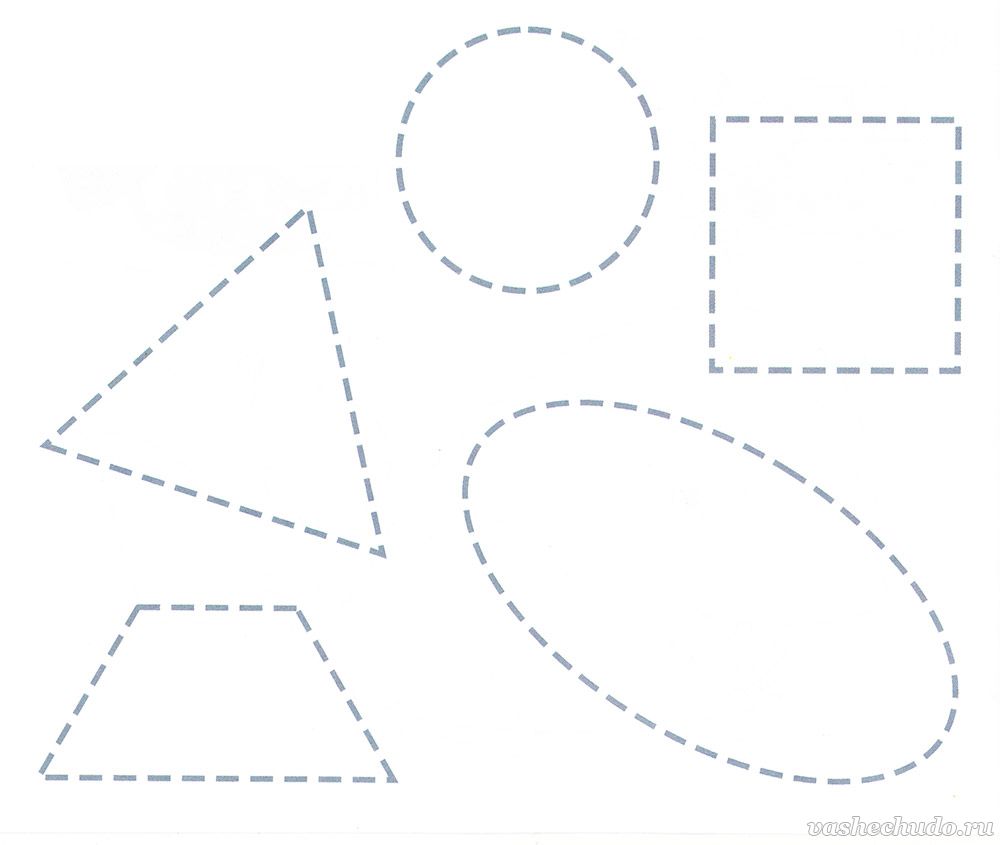 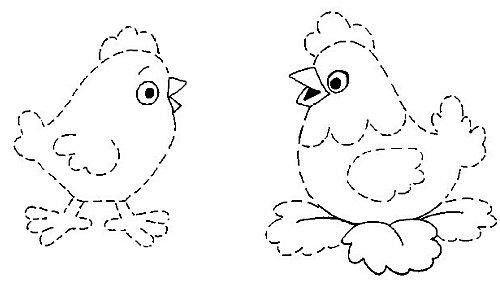 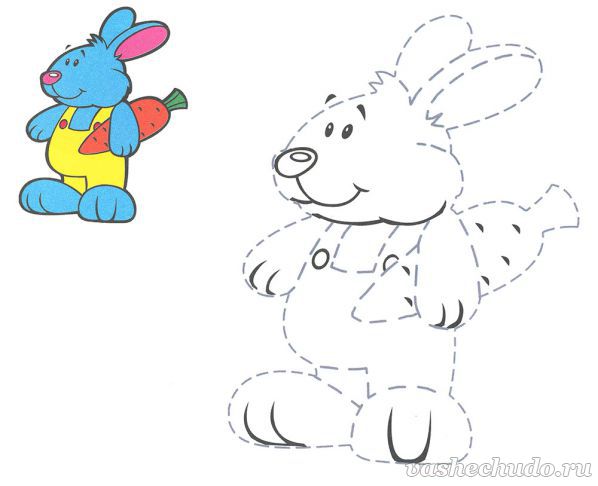 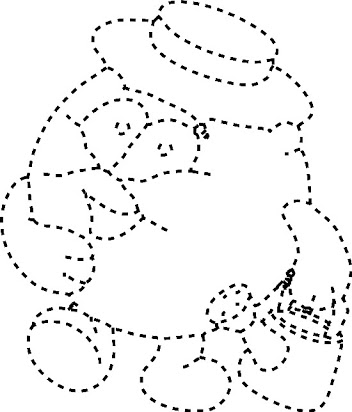 Для детей от 5 лет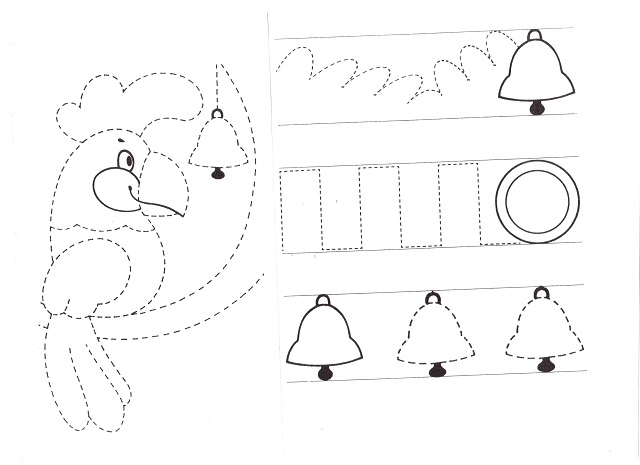 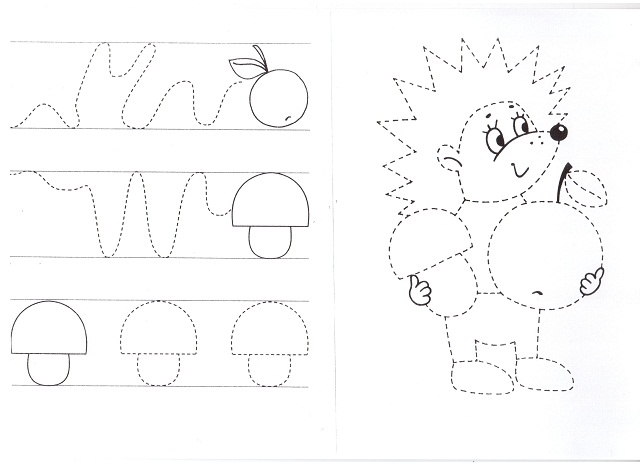 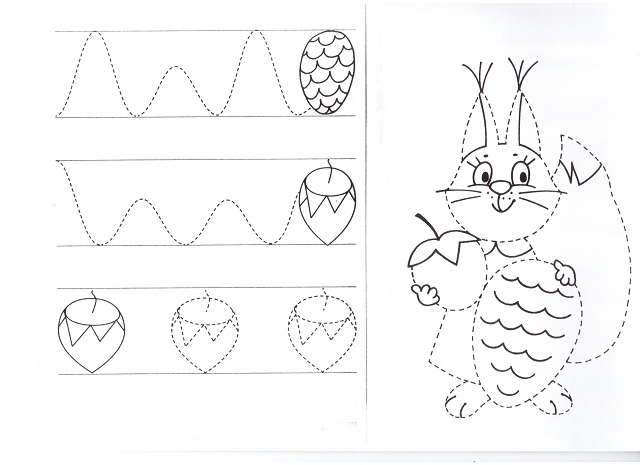 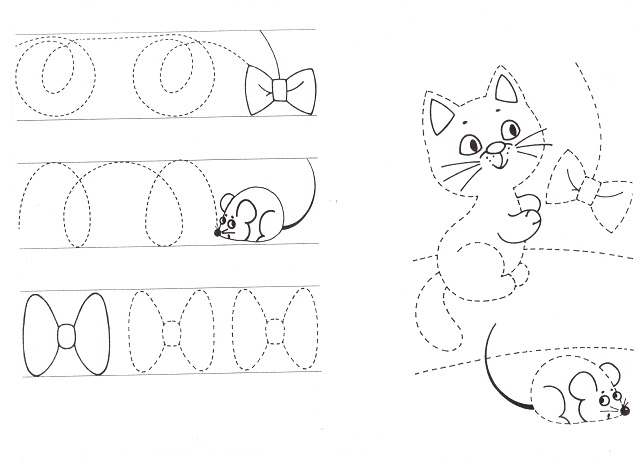 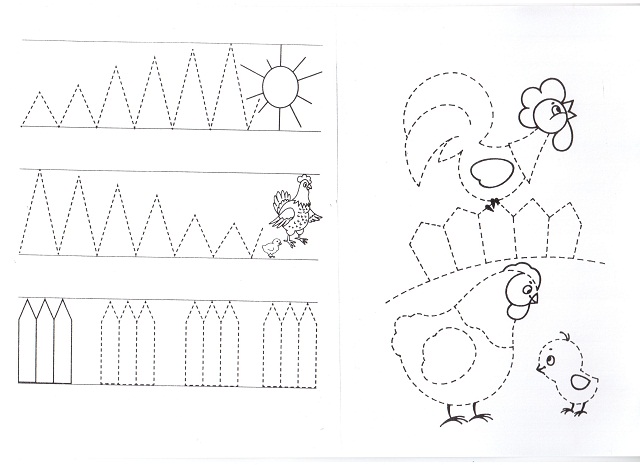 Для детей от 6 лет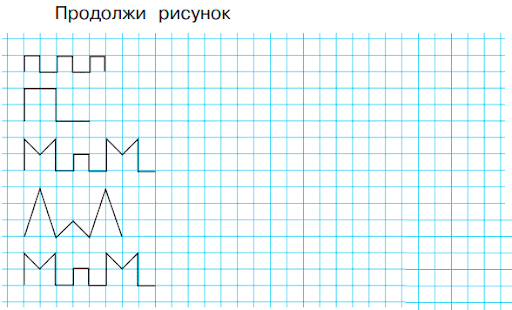 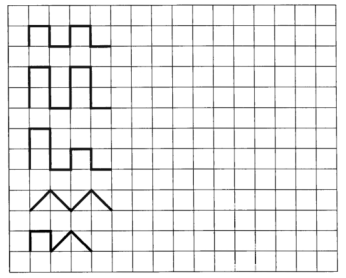 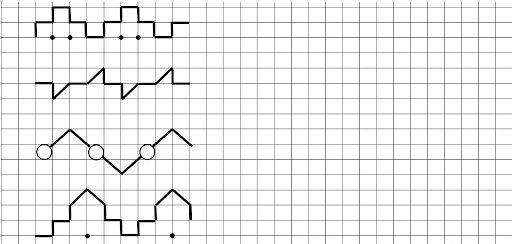 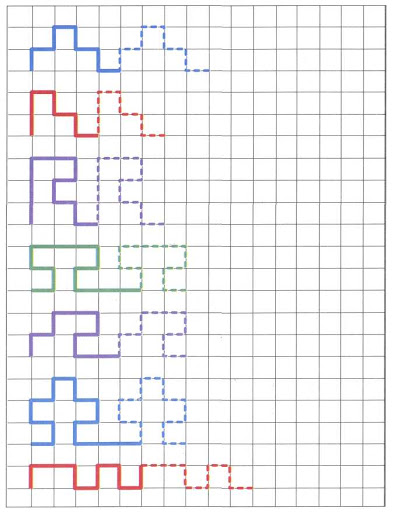 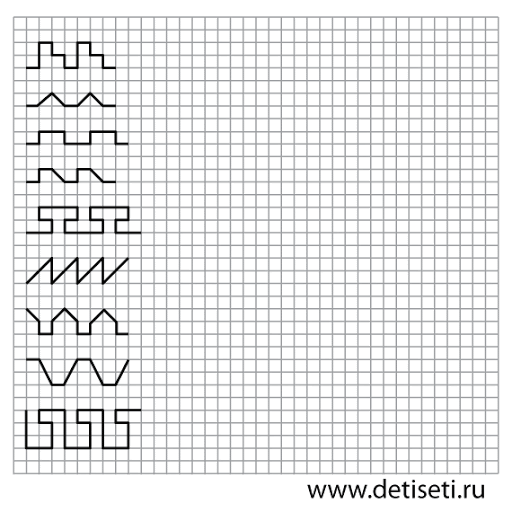 